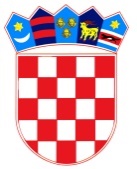 REPUBLIKA HRVATSKA
OSNOVNA ŠKOLA JOSIPA RAČIĆA
SREDNJACI 30 
10 000 ZAGREBKLASA: 007-04/23-02/02URBROJ: 251-191-03/01-23-01U Zagrebu 14.02.2023. godineNa temelju članka 46. Statuta Osnovne škole Josipa Račića zakazujem 26. sjednicu Školskog odbora.Sjednica će se održati u petak, 17.02.2023. godine u knjižnici Osnovne škole Josipa Račića s početkom u 13,00 sati.Za sjednicu predlažem sljedeći D N E V N I  R E D:Usvajanje zapisnika 25. sjednice Školskog odbora Usvajanje financijskih izvještaja za 2022. godinuPrethodna suglasnost za sporazumni raskid radnog odnosa učiteljice razredne nastave u produženom boravkuPrethodna suglasnost za zasnivanje radnog odnosa na radnom mjestu učiteljice razredne nastave u produženom boravkuRaznoPREDSJEDNICA ŠKOLSKOG ODBORA                                                  Darija Jurič, prof.